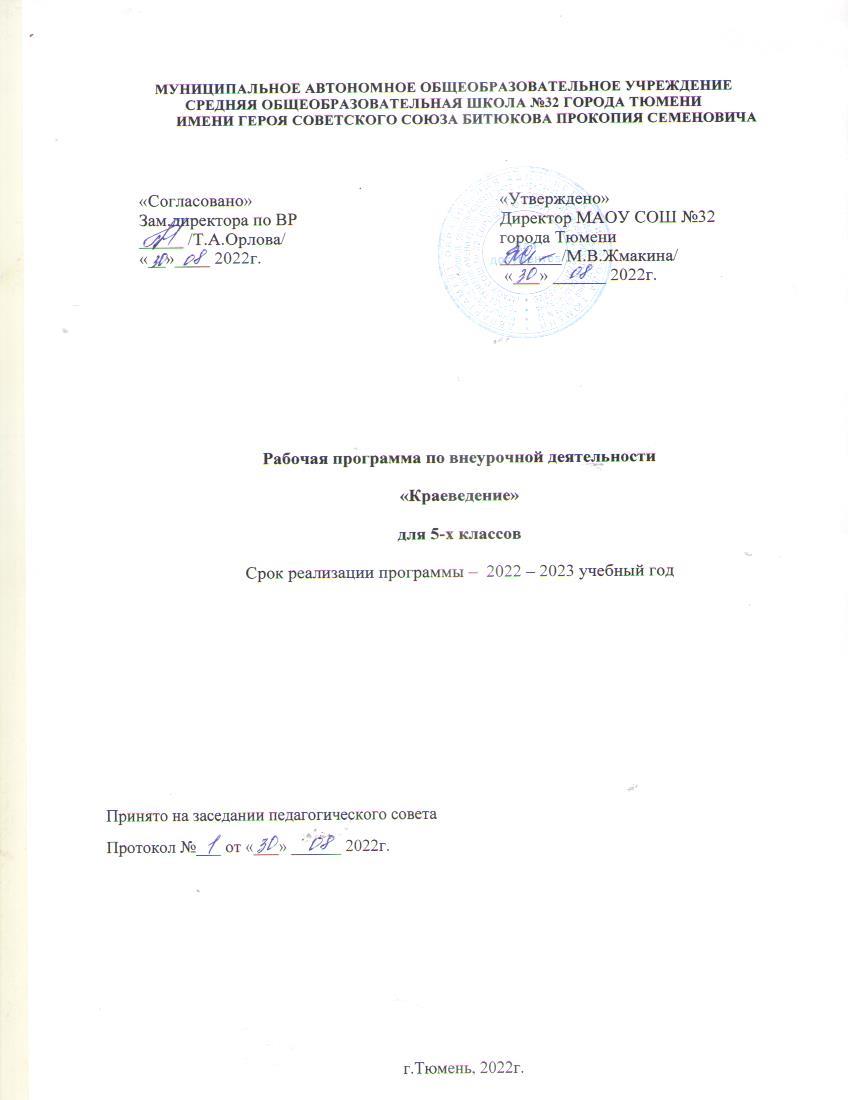 Результаты освоения курса внеурочной деятельности.Содержание изучаемого курса5 классТематическое планирование5 классКалендарно-тематическое планирование5 класс5 класс5 классЛичностные результатыЛичностным	результатом обучения	географическому краеведению является формирование всесторонне образованной, развитой личности, обладающей системой мировоззренческих взглядов, ценностных ориентиров, идейно-нравственных, культурных и этических норм поведения.Важнейшие личностные результаты обучения географическому краеведению Тюменской области:ценностные ориентации, отражающие индивидуально - личностные позиции учащихся: осознание себя как члена общества на региональном уровне (гражданин России, житель Тюменской области). Представление о Тюменской области как неотделимой части России, её месте и роли в нашей стране. Понимание неотделимости географического пространства Тюменской области от России. Осознание значимости и общности проблем человечества готовность к их решению.гармонично развитые социальные чувства и качества: эмоционально-ценностное отношение к окружающей среде, необходимости ее сохранения и рационального использования. патриотизм, любовь к своей местности, своему региону, своей стране. Уважение к истории, культуре, национальным особенностям, традициям и образу жизни других народов.Средством развития личностных результатов служит учебный материал и прежде всего задания учебника и рабочей тетради, нацеленные на:- умение формулировать своё отношение к актуальным проблемам современности;– умение использовать географические и краеведческие знания для созидательной деятельности.Метапредметные результатыспособность к самостоятельному приобретению новых знаний, умений и навыков;умение управлять своей познавательной деятельностью, организовывать её, определять её цели и задачи, выбирать средства реализации цели и применять их на практике, оценивать достигнутые результаты: самостоятельно обнаруживать и формулировать учебную проблему, определять цель учебной деятельности, выбирать тему проекта. Выдвигать версии решения проблемы, осознавать конечный результат, выбирать из предложенных и искать самостоятельно средства достижения цели. Составлять (индивидуально или в группе) план решения проблемы (выполнения проекта). Работая по плану, сверять свои действия с целью и, при необходимости, исправлять ошибки самостоятельно. В диалоге с учителем совершенствовать самостоятельно выработанные критерии оценки.умения ориентироваться в окружающем мире, выбирать целевые и смысловые установки в своих действиях и поступках, принимать решения.Средством формирования регулятивных УУД служат: технология проблемного диалога при изучении нового материала и технология оценивания образовательных достижений.формирование и развитие посредством географического и краеведческого знания познавательных интересов, интеллектуальных и творческих способностей учащихся;умение вести самостоятельный поиск, анализ, отбор информации, ее преобразование, сохранение, передачу и презентацию с помощью технических средств и информационных технологий: анализировать, сравнивать, классифицировать и обобщать факты, понятия, явления. Выявлять причины и следствия простых явлений. Осуществлять сравнение и классификацию, самостоятельно выбирая основания и критерии для указанных логических операций. Строить логически грамотные утверждения, включающее установление причинно-следственных связей. Составлять тезисы, различные виды планов. Уметь определять возможные источники информации, производить поиск информации, анализировать и оценивать её достоверность. Представлять информацию в виде конспектов, таблиц, схем, графиков. Переводить информацию из одного вида в другой.Средством формирования познавательных УУД служат учебный материал и прежде всего продуктивные задания учебника:осознание роли географии и краеведения в познании окружающего мира;освоение системы краеведческих знаний о природе, населении, хозяйстве Челябинской области, на основе которых формируется географическое мышление учащихся;использование географических умений для анализа, оценки, прогнозирования современных социальных и природных проблем;использование карт для получения краеведческой информации.отстаивание своей точки зрения, представление аргументов, подтверждающих их фактов.понимание позиции другого в дискуссии.Средством формирования коммуникативных УУД служат технология проблемного диалога (побуждающий и подводящий  диалог) и организация работы в малых группах, а также использование на уроках элементов технологии продуктивного чтения.Предметные  результатыкурса «Географическое краеведение Тюменской области» являются следующие умения:понимать роль различных	источников краеведческой информации;знать особенности природы, населения, хозяйства Тюменской области:формулировать причины изменений происходящих под влиянием природных и антропогенных факторов;выделять, описывать и объяснять существенные признаки географических объектов и явлений.определять географические процессы и явления в геосферах, происходящие на нашей территории, взаимосвязи между ними, их взаимовлияние, изменения в результате хозяйственной деятельности человека;понимать связь между географическим положением, природными условиями, ресурсами и хозяйством Тюменской области;определять причинно-следственные связи при анализе геоэкологических проблем;оценивать особенности географического положения, природно-ресурсного потенциала, демографической ситуации в регионе;приводить примеры закономерностей размещения предприятий в Тюменской области;находить в различных источниках и анализировать информацию по географии Тюменской области;составлять описания различных географических объектов на основе анализа разнообразных источников информации;определять на карте местоположение объектов в Тюменской области;работать со статистическими данными;формулировать своё отношение к природным и антропогенным причинам изменений, происходящих в окружающей среде;использовать географические знания для осуществления мер по охране природы;формулировать своё отношение к культурному и природному наследию Тюменской области.Форма выражения итога, результатавыставка и защита проектов достижений детей, выступления, участие в конкурсах, интеллектуальных играх, турнирах, итоговое тестирирование.Работы обучающихся могут быть представлены на выставках, конкурсах, учебно- исследовательских конференциях и т.д.№ п/пРазделСодержаниеСодержаниеКол-во часов1.ВведениеЧто изучает краеведениеЧто изучает краеведение1 час2.Историческое наследие областиГеральдика Тюменской области. Гербы городов области и их значение. История открытия нашего края. «Картинные галереи» каменного века. Древние святилища Урала. Древние стоянки. Одежда и украшения древних уральцев.Геральдика Тюменской области. Гербы городов области и их значение. История открытия нашего края. «Картинные галереи» каменного века. Древние святилища Урала. Древние стоянки. Одежда и украшения древних уральцев.8 часов3.Я и моя семьяЛепка интерьера (можно своего рабочего места или лепка по выбору). Мир твоего дома. Обряды и обычаи, связанные со строительством дома и новосельем (из истории), обряды с домашними животными. Интерьер дома. Праздничное убранство. Домашние животные. Практическая работа. Моя улица. Названия улиц города по месту жительства детей. Название улиц, прилегающих к школе. История названия улиц, их роль в жизни современного человека. Практическая работа. Схематическое изображение улиц, прилегающих к школе. Дети рисуют свой путь к школе. Моя родословная. Знакомство с терминами родства. Откуда взялась моя фамилия? Герб семьи. Профессии в семьи. Мой дом.Лепка интерьера (можно своего рабочего места или лепка по выбору). Мир твоего дома. Обряды и обычаи, связанные со строительством дома и новосельем (из истории), обряды с домашними животными. Интерьер дома. Праздничное убранство. Домашние животные. Практическая работа. Моя улица. Названия улиц города по месту жительства детей. Название улиц, прилегающих к школе. История названия улиц, их роль в жизни современного человека. Практическая работа. Схематическое изображение улиц, прилегающих к школе. Дети рисуют свой путь к школе. Моя родословная. Знакомство с терминами родства. Откуда взялась моя фамилия? Герб семьи. Профессии в семьи. Мой дом.7 часов4.Мифы, легенды и сказки УралаСказки П. Бажова/ Знакомство с автором, его произведениями. Мифы и легенды Тюменской области. Урок-спектакль по легендам Тюменской области. Конкурс рисунков «Моя любимая легенда»Сказки П. Бажова/ Знакомство с автором, его произведениями. Мифы и легенды Тюменской области. Урок-спектакль по легендам Тюменской области. Конкурс рисунков «Моя любимая легенда»5 часов5.Родная школаИсторическая справка Истории школы. Возведение здания, его назначение, реконструкция в разные годы. Директор школы.	Первая	учительница.Практическая	работа. Схематическое изображение здания школы и прилегающей территории. Составление макета «Школа – мой дом» (необходима предварительная подготовка       материала).       Экскурсия «Школьный музей», «Школа сегодня».Историческая справка Истории школы. Возведение здания, его назначение, реконструкция в разные годы. Директор школы.	Первая	учительница.Практическая	работа. Схематическое изображение здания школы и прилегающей территории. Составление макета «Школа – мой дом» (необходима предварительная подготовка       материала).       Экскурсия «Школьный музей», «Школа сегодня».4 часа6.Знаки на картеСпособы	изображения	местности. Географическая карта. Масштаб и его виды. Условные знаки: значки, качественный фон, изолинии. Виды карт по масштабу и содержанию. Понятие о плане местности и топографической карте. Азимут. Движение по азимуту. Изображение рельефа: изолинии, бергштрихи, послойная окраска. Абсолютная и относительная высоты. Шкала высот и глубин. Значение планов и карт в практической деятельности человекаСпособы	изображения	местности. Географическая карта. Масштаб и его виды. Условные знаки: значки, качественный фон, изолинии. Виды карт по масштабу и содержанию. Понятие о плане местности и топографической карте. Азимут. Движение по азимуту. Изображение рельефа: изолинии, бергштрихи, послойная окраска. Абсолютная и относительная высоты. Шкала высот и глубин. Значение планов и карт в практической деятельности человека9 часовФормы организацииФормы организацииФормы организацииБеседы, экскурсии, ролевые игры, наблюдения, опыты. Практикумы, сюжетно-ролевая игра, игра- путешествие.Участие в творческих конкурсах, в акциях; Поисковые и научные исследования; Деловые и ролевые игры.Беседы, экскурсии, ролевые игры, наблюдения, опыты. Практикумы, сюжетно-ролевая игра, игра- путешествие.Участие в творческих конкурсах, в акциях; Поисковые и научные исследования; Деловые и ролевые игры.Виды деятельностиВиды деятельностиВиды деятельностиПознавательная деятельность; игровая деятельность; проблемно-ценностное общение;Работа творческой мастерской проектировщиков виртуальных экскурсий: выполнение творческих работ по составленным в коллективной исследовательской деятельности;Туристко-краеведческая деятельность.Познавательная деятельность; игровая деятельность; проблемно-ценностное общение;Работа творческой мастерской проектировщиков виртуальных экскурсий: выполнение творческих работ по составленным в коллективной исследовательской деятельности;Туристко-краеведческая деятельность.№ разделаТема разделаКоличество  часовФормы текущего контроля1.Введение12.Историческое наследие области83.Я и моя семья7Создание проектной работы по тематике Тюменской области.4.Родная школа45.Мифы, легенды и сказки Сибири56.Знаки на карте9Итоговое тестирование за курс 5 класса№ п/пСодержание программы  (темы, разделы)Кол- во часовВ том числе теоретическихВ том числе практическихВведение.(1 час)Введение.(1 час)Введение.(1 час)Введение.(1 час)1.Что изучает краеведение11Историческое наследие области(8 часов)Историческое наследие области(8 часов)Историческое наследие области(8 часов)Историческое наследие области(8 часов)2.Геральдика Тюменской области.Гербы городов области и их значение.10,50,53.История открытия нашего края114.Шелковый путь115.«Картинные галереи» каменного века16.Посещение музея «Быт народов Тюменской области»117.Древние святилища Сибири118.Древние стоянки10,50,59.Одежда и украшения древних жителей Сибири10,50,5Я и моя семья.(6 часов)Я и моя семья.(6 часов)Я и моя семья.(6 часов)10.Моя родословная Знакомство с терминами родства.10,50,511.Откуда взялась моя фамилия?10,50,512.Профессии в семьи.10,50,513.Мой дом.10,50,514.Моя улица.10,50,515.Мир твоего дома.11Мифы, легенды и сказки Сибири (5 часов)Мифы, легенды и сказки Сибири (5 часов)Мифы, легенды и сказки Сибири (5 часов)Мифы, легенды и сказки Сибири (5 часов)16.Мифы и легенды Тюменской области10,50,517.Сказки тюменских писателей10,50,518.Мифы и легенды г. Тюмени1119.Урок-спектакль по легендам Тюменской области.1120.Урок рисунков «Моя любимая легенда»11Родная школа(4 часа)Родная школа(4 часа)Родная школа(4 часа)Родная школа(4 часа)21.Историческая справка Истории школы.1122.«Школа – мой дом»1123.Экскурсия «Школьный музей»10,50,524.«Школа сегодня».11Знаки на карте(10 часов)Знаки на карте(10 часов)Знаки на карте(10 часов)Знаки на карте(10 часов)25.Географическая карта10,50,526.Географические координаты10,50,527.Масштаб и его виды.10,50,528.Условные знаки10,50,529.Азимут10,50,530.Подготовка проектов21131.Подготовка проектов21132.Защита информационно-познавательных проектов32133.Защита информационно-познавательных проектов32134.Защита информационно-познавательных проектов321